ПУБЛИЧНЫЙ ДОКЛАДГОСУДАРСТВЕННОГО БЮДЖЕТНОГО УЧРЕЖДЕНИЯ АРХАНГЕЛЬСКОЙ ОБЛАСТИ ДЛЯ ДЕТЕЙ-СИРОТ И ДЕТЕЙ, ОСТАВШИХСЯ БЕЗ ПОПЕЧЕНИЯ РОДИТЕЛЕЙ, «ВЕЛЬСКИЙ ДЕТСКИЙ ДОМ»за 2016 – 2017 учебный годг. Вельск2017 годСОДЕРЖАНИЕВведениеПубличный доклад за 2016-2017 учебный год государственного бюджетного учреждения Архангельской области для детей-сирот и детей, оставшихся без попечения родителей, «Вельский детский дом» представляет собой отчет учреждения, адресованный широкой общественной аудитории. Целью данного доклада является открытое позиционирование результатов деятельности, потенциала и условий функционирования детского дома, проблем и направлений его развития. Задачи публичного доклада:1. Предоставить информацию об основных результатах деятельности детского дома за 2016-2017 учебный год, проблемах и о приоритетных направлениях развития.2. Способствовать обеспечению активного диалога и согласования интересов всех участников воспитательно-образовательного процесса по основным направлениям деятельности детского дома.3. Способствовать расширению круга социальных партнеров детского дома, повышению эффективности их взаимодействия с учреждением.Источники аналитической работы в образовательном учреждении: - Основная общеобразовательная  программа дошкольного образования ГБОУ АО «Вельский детский дом», разработанная на основе («Примерная общеобразовательная программа дошкольного образования «От рождения до школы» под редакцией Вераксы Н.Е.»);- воспитательная программа «Воспитательный ориентир»;- программы дополнительного образования;- участие воспитанников и педагогов в конкурсах, выставках, соревнованиях, акциях и т.п. на различных уровнях;- деятельность Службы комплексного сопровождения «Дорога к дому» по подбору и подготовке граждан, выразивших желание стать опекунами или попечителями несовершеннолетних граждан, и содействию органам опеки и попечительства в вопросе сопровождения принимающих семей- лечебно – профилактическая работа;- финансовая деятельность.Предметом анализа является:-  Образовательный  и воспитательный процесс в ГБУ АО «Вельский детский дом» в целом, ход и эффективность реализуемых образовательных и воспитательных  планов и программ. - Состояние материально-технического и информационного обеспечения образовательного процесса;- Содержание и организация методической работы;- Социально-психолого-педагогическое сопровождение;- Медицинское обслуживание, состояние физического развития детей;- Управление учреждением.Анализ, представленный в докладе, охватывает комплексную характеристику актуального состояния детского дома, содержание его деятельности за учебный год и динамики основных показателей развития. Приведенные в докладе данные позволяют адекватно оценить проблемы и определить приоритетные направления работы детского дома и конкретные мероприятия, направленные на дальнейшее развитие учреждения.Общие сведения об учреждении1.1.Общая характеристика детского домаОрганизационно-правовое обеспечение деятельности учрежденияУправление и структура детского домаУправление осуществляется в соответствии с федеральным и областным законами «Об образовании», Уставом детского дома, а так же:● правилами внутреннего трудового распорядка;● приказами и распоряжениями директора;● должностными инструкциями работников;● режимом дня;● планами работы;● положениями, методическими указаниями и др.Локальные нормативно-правовые акты детского дома не противоречат законодательству Российской Федерации.  Административно-управленческую работу детского дома обеспечивает следующий кадровый состав:Директор;Заместитель директора по учебно-воспитательной работе;Заместитель директора по административно-хозяйственной части;Главный бухгалтер.Состав администрации:Коллегиальное управление осуществляется Общим собранием трудового коллектива, объединяя всех лиц, которые работают по договору в детском доме и педагогическим советом  детского дома. Общее собрание трудового коллектива детского дома осуществляет свою деятельность в соответствии с законами и иными нормативными актами Российской Федерации, Архангельской области, органов местного самоуправления, Уставом детского дома.Тематика педагогических советов ежегодно определяется коллективом в ходе проблемно-аналитического заседания в августе при разработке плана деятельности детского дома на новый учебный год. К компетенции педагогического совета относится утверждение:Программы развития, воспитательных и образовательных  программ;Аналитических отчетов администрации за учебный год;Планов работы на учебный год;Организационно-педагогических решений администрации по основным вопросам совершенствования качества образования.К совещательным органам относятся планерки педагогов, заседания при директоре, методический совет.Профсоюзный комитет детского дома осуществляет защиту профессиональных, трудовых, социально – экономических прав и законных интересов своих членов.В учреждении постоянно работает Совет профилактики, на заседания которого ежемесячно приглашаются инспекторы ОДН, представители КДН и ЗП и ООП.Общественное управление и участие в жизни детского дома осуществляет Попечительский совет.Состав воспитанников Количественный состав по половому признакуКоличественный состав по классамХарактеристика контингентаДвижение воспитанниковРесурсное обеспечение воспитательно – образовательного процесса2.1.Кадровое обеспечение воспитательно – образовательного процессаСведения о кадрах ГБУ АО «Вельский детский дом» на 01.06.2017 г.Воспитательный процесс в детском доме осуществляют 18 педагогов:- воспитатели на группах – 8;- социальный педагог -2;- педагог доп. образования – вакансия;- руководитель физического воспитания – 1;- музыкальный руководитель – 1;- педагог - психолог – 3 (1 – совместитель);- учитель-логопед – 1- учитель – дефектолог – 1 - педагог – библиотекарь - 1Кадровый педагогический состав ГБУ АО «Вельский детский дом» на 01.06.2017 г.  (Приложение 1) Материально – техническая база и финансовые ресурсы УчрежденияВ целях комплексного подхода к содержанию и воспитанию детей проживающие разделены на 3 группы, которые сформированы по принципу совместного проживания и пребывания в группе детей разного возраста и состояния здоровья, прежде всего полнородных и неполнородных братьев и сестер, детей - членов одной семьи или детей, находящихся в родственных отношениях, которые ранее вместе воспитывались в одной семье. Численность в воспитательной группе 8 человек.В группах созданы благоприятные условия пребывания, приближенные к семейным, способствующие интеллектуальному, эмоциональному, духовному, нравственному и физическому развитию детей. Проживание детей организовывается по принципам семейного воспитания в воспитательных группах. Каждая группа оснащена аудио - и видеоаппаратурой. Оборудовано место для работы на компьютере. Музыкальный зал используется для проведения общих праздников, конкурсов, развлекательных групповых мероприятий, занятий психолога, физкультурных занятий у дошкольников, проведения обучающих семинаров и тренингов.  Для проведения репетиций имеется фортепиано, караоке, музыкальный центр. В музыкальном зале имеется видеоаппаратура, которая подключена к «Центральному образовательному кольцу», поэтому есть возможность работы в режиме ВКС и вебинара. В учреждении имеется спортивная комната. Комната оборудована современными тренажерами и инвентарём. В спортивной комнате есть мячи: баскетбольные, мини-футбольные, футбольные, волейбольные; флорбольные клюшки, мячи, форма для игроков и вратаря; приобретена спортивная форма для игры в футбол, баскетбол; скакалки; теннисные ракетки и мячи; ролики.На каждого воспитанника имеется лыжный инвентарь: лыжи, ботинки, палки. Кроме этого для воспитанников имеются хоккейные и фигурные коньки, велосипеды. Для проведения туристических походов имеется – палатки, спальные мешки, туристический инвентарь и посуда.Воспитанники имеют возможность играть в  настольный теннис, для этого имеются  столы в количестве 1 штука. Рядом с детским домом оборудована футбольная площадка совместно с компанией «Формат – Авто» (г.Вологда), установлен игровой комплекс, площадка для прогулок и игр детей дошкольного возраста. На приусадебном участке – разбиты цветники, имеются зеленые  насаждения.В детском доме имеется медицинской блок с необходимым оборудованием (кабинет фельдшера и медицинских сестер, процедурный кабинет, изолятор, физиокабинет) и пищеблок, оборудованный необходимой техникой и приборами. В пищеблоке имеются плиты, жарочные шкафы, овощерезка, мясорубка. Кухонный инвентарь постоянно обновляется.В библиотеке оборудовано 2 места для работы на компьютере с выходом в систему Интернет.  На компьютерах с выходом в систему Интернет установлена контент-фильтрация и программа ограничения доступа - Родительский контроль. В учреждении имеется хорошая библиотека с читальным залом. Ежегодно обновляется фонд учебной и художественной литературы, приобретаются периодические издания для воспитанников, основной фонд на 2017 год  составляет 4622 экземпляра. В библиотеке можно оформить реферат, написать доклад, подготовить презентацию для любого урока. Детский дом имеет 2 микроавтобуса ГАЗ -2705 (Газель) на 6 и 13 пассажирских мест, предназначенных для перевозки воспитанников. Оборудованы компьютерами следующие помещения:- административные (кабинет директора, специалиста по кадрам, заместителя директора по УВР, зам. директора по АХР).- кабинет психолога, кабинет социального педагога, бухгалтерия, специалистов службы сопровождения.- библиотека (для выполнения дополнительного задания в виде рефератов)- групповые комнаты для занятий и обучения воспитанников современным технологиям. 	За 2016 – 2017 учебный год в детском доме была проведена следующая работа по укреплению материально – технической базы (Приложение 2)ФинансированиеМинистерство образования и науки Архангельской области выполняя функции учредителя и высшего органа управления, обеспечивает ГБУ АО «Вельский детский дом» финансовыми ресурсами необходимыми для его функционирования. Определение объема финансовых поступлений на счета учреждения осуществляется при согласовании учреждением и органом исполнительной власти сметной документации.Нормативы затрат на оказание государственных услуг рассчитаны на основе базового норматива с учетом отраслевого и отраслевого корректирующего коэффициента. (Приложение 3)Снижение финансирования однозначно сказывается на деятельности детского дома. Для пополнения материальной базы и других нужд, активизировалась работа по взаимодействию с благотворительными фондами, спонсорами и НКО.Итоги финансовой деятельности можно посмотреть на сайте WWW.BUS.GOV.ruМетодическая работаМетодическая работа, осуществляемая в детском доме, помогает предотвратить недостатки в работе педагогического коллектива и является средством совершенствования мастерства педагогов, создания необходимого ресурсного обеспечения деятельности детского дома, раскрытия творческого потенциала каждого педагога.В течение года воспитатели самостоятельно работали по плану: разрабатывали сценарии общих и групповых воспитательных занятий, анализировали результативность своего труда, проводили диагностические исследования, изготавливали дидактический материал, принимали участие в выставках и смотрах конкурсах, сотрудничали с СМИ.В течение всего года воспитатели проводили по графику открытые  внеклассные мероприятия. К данной работе воспитатели подошли творчески: мероприятия получились по форме проведения и по глубине содержания разные. Каждое мероприятие прошло на достаточно высоком уровне, с применением ИКТ (музыка, презентация). Повышению качества работы педагогов способствует обучение на курсах повышения квалификации, изучение педагогического опыта образовательных учреждений и обобщение собственного опыта. (Приложение 4) Каждый педагог детского дома формирует портфолио профессиональных достижений, включающие методическую копилку.На всех уровнях методической работы в детском доме (индивидуальная методическая работа каждого педагога, методическое и научно-методическое объединение, работа по направлениям деятельности, работа методического совета, методическая работа детского дома)  выбираются и реализуются задачи в соответствии с уровнем  профессионализма, который определяется по результатам мониторинга. По окончанию учебного года заполняется  карта активности педагогов детского дома по совершенствованию профессионального уровня, учет их участия в педагогических советах, методических советах, конкурсах профессионального мастерства и т.д.  Участие педагогов в мероприятиях различного уровня. (Приложение 5)Инновационная деятельностьДетский дом является федеральной стажировочной площадкой АО ИППК по распространению модели подготовки кандидатов в замещающие родители, сопровождению замещающих семей. Психолого-медико-педагогическое сопровождение воспитательно-образовательного процесса:5.1. Деятельность социально-психологической службыЦелью работы психологической службы являлось способствование полноценному личностному и психическому развитию воспитанников детского дома и детей, проживающих в замещающих семьях, успешной их адаптации в социуме, поддержке и сохранению психологического здоровья детей и взрослых.В течение года работа велась по всем направлениям.Консультативное  В данный вид деятельности включалась работа: по запросу замещающих родителей, приемных детей, воспитанников детского дома, кандидатов в замещающие родители, специалистов.За прошедший период было проведено 69 консультация (первичных и повторных). Квалифицированную помощь получили 48 семей. Кандидаты в замещающие родители получили -  8 консультаций.Получили психологическую помощь педагоги (по вопросам возрастных особенностей, особенностей личности депривированного ребенка, результатам психодиагностических обследований); подростки по вопросам связанными с нарушением коммуникации. Диагностическое направлениеИсследование тревожности (общий показатель) в конце года показали, что нормальный адаптивный её уровень проявляется у 80% детей группы,  повышенный – у 20% детей. Сравнивая и анализируя результаты личностных и эмоциональных проявлений воспитанников, полученные в начале и в конце учебного года можно отметить в целом положительную динамику личностного и эмоционального развития детей. Коррекционно-развивающее направлениеЗа прошедший период проводилась индивидуальная и групповая коррекционно-развивающая работа с воспитанниками детского дома и приемными детьми. Индивидуальная коррекционно-развивающая работа была направленная на развитие и преодоления трудностей в когнитивной, эмоционально-поведенческой сферах.Совместно с социальным педагогом реализовывалась программа социальной компетентности «Мы сами», которую посещали воспитанники в возрасте 12-16 лет. Дети дошкольного возраста были включены в программу «Весельчак и его друзья», целью которой являлось развитие эмоционально-волевой сферы дошкольника.Психопрофилактическая программа для детей дошкольного и младшего дошкольного возраста «Волшебный мир сенсорной комнаты».В течение года также велась работа по программе профилактике ПАВ «Линия жизни». Целями данной программы являлось предупреждение употребления психоактивных веществ детьми и подростками; обучение навыкам ответственного поведения в пользу своего здоровья.В течение года проводились занятия по программе развития личности детей старшего подросткового возраста «Познаю себя и других». Данная программа направлена на формирование у подростков позитивного «Я» образа, основанном на адекватном представлении о своих качествах, возможностях, самоприятии и самоценности.  Просветительская и психопрофилактическая  деятельностьПо годовому плану разработаны и проведены: семинар «Профилактика эмоционального выгорания», и тренинг по «Профилактике эмоционального выгорания», использованием методики песочной терапии, целью которого было создание условий для активизации успешного сплочения педагогов детского дома.На психолого – медико – педагогическом консилиуме проводится работа, которая заключается в выработке согласованных действий специалистов и педагогов в создании благоприятных психолого - педагогических условий, комплексных подходов в реабилитации детей. Работа осуществляется по 3 основным видам деятельности: психологическая диагностика,  психокоррекционная и развивающая работа, а также психологическое консультирование.На ТПМПК для уточнения диагноза было отправлено 4 детей. 1 ребенку - рекомендовано обучение по АООП для обучающихся с нарушением интеллекта (УО); 1 ребенку – обучение по ООПНОО (ФФНР); 1 ребенку – обучение ООП ДО (ОНР 3ур.); 1 ребенку – обучение по ООП ДО.При оказании системно-консультативной помощи участникам воспитательного процесса в интересах ребёнка была проведена следующая работа:- Изучение медико-психолого-педагогических особенностей воспитанников.- Выявление особенностей общения воспитанников детского дома.- Индивидуальная работа с детьми «группы риска» и вновь поступившими – 19 чел.- Индивидуальная работа с детьми по проживанию в замещающей семье – 10 детей.- Изучение и отслеживание процесса адаптации воспитанников в замещающей семье – 10 чел.В 2016-2017 учебном году проведено:- Заседание совета профилактики -3 заседания.- Совместное заседание совета профилактики с участковым инспектором, представителем ТКДН -3 заседания.- Заседание Совета профилактики в школе- 4 заседания.- Заседание ТКДН и ЗП - 8.- Информация в ТКДН и ЗП - по запросу.- Профилактические беседы с инспектором ОДН, участковым милиционером.- Составлен межведомственный план профилактической работы – 4 чел. В течение года Рохин Е.Н., Могутова О.В., Шатунова О.В., проводили индивидуальные беседы. Заведена тетрадь регистрации бесед, проведенных инспекторами ОДН.Результатом положительной работы можно считать то, что Иван Ш.  снят с межведомственного учета ТКДН и ЗП, с учета ОДН ОМВД России по Вельскому району.В течение года велась работа по защите прав воспитанников:- заявление о принятии мер по взысканию задолженности – 52 заявления;- взыскано неустоек от суммы невыплаченных алиментов – 10 чел.;- заявлений в ТКДН и ЗП, ОСП о привлечении к административной ответственности по ст.5.35 – 8 чел.;- заявлений в суд о замене стороны в исполнительном производстве – 8 чел.;Приняты меры судебного характера по установлению социально- правового статуса воспитанников нашего учреждения:- Решение вопроса о лишении родительских прав родителей – 5 чел.- Решение вопроса о восстановлении в родительских правах - 1 чел.- Решение вопроса об отмене ограничения в родительских правах. – 3 челОформление документов на получение заключений органа опеки и попечительства о передаче детей на выходные и каникулярные дни – 2 чел.Оформление документов на передачу воспитанников в замещающую семью – 5 семей, 9 детей.За 2016- 2017 учебный год:Должны получать алименты 25 чел, получают 15 человек, это составляет 60% (в 2012-2013 году -73%, в 2013- 2014 году - 90%, 2014 – 2015 году – 75%, 2015- 2016 году – 60%).Перевод пенсий из других районов – 7 чел.Заявление в отдел социальной защиты населения о доплате к пенсии – 6 чел.Итоги работы по жилищному обеспечению воспитанников:- Контроль за сохранностью жилья –2 посещений.- Оформление договора о сдаче жилья поднайм – 1 шт.- Котроль за платой по аренде жилого помещения и состоянием жилья – в течение года- Работа с МО Вельского района по сохранности жилья -4 запроса.- Работа с отделами опеки и попечительства Архангельской области по сохранности жилья- 14 запросов.- Запрос в отдел опеки о постановке на внеочередное предоставления жилой площади – 2 запроса (3 чел.)-  Ходатайство в ООП, ООО «ИРЦ», ООО «УК ЖЭУ» о принятии мер по взысканию задолженности на списание долгов по оплате жилья – 2 чел.- Работа по вступлению в наследство – 4 чел- Закреплено право на проживание в жилом помещении – 20 чел.- Закреплено право на внеочередное получение жилого помещения –5 чел.- Квартира Г. Натальи сдается в аренду.Имеется задолженность по оплате коммунальных услуг:- квартира Келарева Максима, Савельева Сергея.Ведется работа по оформлению доли жилого помещения, приобретенного на материнский капитал – 8 человек.5.2. Деятельность медицинской службы.В Учреждении работают врач-педиатр, фельдшер, 2 медицинские сестры, 1 медицинская сестра для проведения физиопроцедур. Одним из главных направлений деятельности Учреждения является профилактика и сохранение здоровья воспитанников. Образовательно – воспитательный процесс направлен на организацию здоровье сберегающего обучения и воспитания и включал в себя: - соблюдение режима дня согласно нормативам и требованиям к его выполнению; - организацию двигательного режима в течение дня и недели (прогулки на свежем воздухе, спортивные часы, дни здоровья и др.); - организацию полноценного питания, выполнение его норм; - соблюдение техники безопасности и охраны труда во время проведения внеклассных мероприятий, праздников, походов; -теоретические и практические тренировочные занятия по противопожарной безопасности; - профилактику наркомании и табакокурения и ряд других мероприятий. В детский дом поступают дети в возрасте от 1,5  до 17 лет из социально - неблагоприятных семей, где проблемам сохранения здоровья, здорового образа жизни и рационального полноценного питания внимание не уделяется совсем. Состояние здоровья наших воспитанников диагностируется в рамках ежегодной диспансеризации. Весной 2017 года проведена плановая диспансеризация воспитанников (26 человек) врачами-специалистами с использованием установленных лабораторных и функциональных исследований в следующем объёме: а) осмотр врачами-специалистами детей-сирот и детей, оставшихся без попечения родителей: педиатром, неврологом, офтальмологом, детским хирургом, отоларингологом, акушером-гинекологом, детским урологом,  детским стоматологом, детским эндокринологом, ортопедом-травматологом, психиатром; б) проведение лабораторных и функциональных исследований детей-сирот и детей, оставшихся без попечения родителей: клинический анализ крови, клинический анализ мочи, электрокардиография, ультразвуковое исследование (сердца, почек, печени и желчного пузыря). .Регулярно в установленные сроки осуществляются вакцинация воспитанников детского дома. С целью укрепления здоровья ежегодно воспитанники выезжают в оздоровительные лагеря Архангельской области, Краснодарского края и Ростовской области. (Приложение 7) Профилактике и сохранению здоровья способствует пятиразовое питание с соблюдением набора продуктов и разнообразием блюд, в меню предусмотрены свежие овощи, фрукты, консервированные овощи, рыба, творог, сметана и др. Охват организованным горячим питанием составляет 100%.  (Приложение 8)5.3. Деятельность Службы комплексного сопровождения «Дорога к дому».Количество семей на сопровождении ГБУ АО «Вельский детский дом» - на 01.06.2017 год – 37 семей; 67 детей.Количество посещённых семей - 44 семьи.Консультации специалистов: социальный педагог –  37;педагог – психолог  -  консультации – 68/занятия - 65;учитель - логопед  -  49;учитель – дефектолог – консультации – 25 /занятия - 31;Оформление документов по передаче воспитанников в замещающие семьи – 7;Оформление и ведение личных дел семей – 7 семей.В течение учебного года специалистами Службы на базе ГБУ АО «Вельский детский дом» организовано и проведено две Школы приемных родителей. В обучении участвовали кандидаты Вельского района, Верховажский район Вологодской обл. в количестве 22 человек. Программа состоит из 12 занятий.Выдано свидетельств о прохождении подготовки по программе подготовки граждан, выразивших желание стать опекунами или попечителями несовершеннолетних граждан либо принять детей, оставшихся без попечения родителей, в семью на воспитание в иных установленных семейным законодательством Российской Федерации формах – 22 шт.Консультирование кандидатов в приемные родители по подготовке и оформлению пакетов документов, социально – правовым вопросам – 3 семьи.Проведено 3 заседания ПМПК.Реализация мероприятий детско-родительского клуба для принимающих семей  «Счастье семьи». Клуб работал систематически, один раз в месяц в определенный день, всего было 6  встреч. В течение года клуб посещали стабильный состав участников, в который входили как замещающие семьи, так и воспитанники детского дома с кровными родственниками. В течение года для  замещающих родителей  (приемные и опекуны) и детей была продолжена  программа «Школа эффективного родительства». В течение организовано и проведено 8 встреч. На занятиях родители познакомились с двумя психологическими техника (игровая технология «Лепешка», техника «Мандала»). Изучили стили семейного воспитания. Большая часть занятий были направлены на профилактику внутреннего состояния родителя.Работа по постинтернатному сопровождению выпускников.Связь с техникумами:- посещение техникума – 12 раз;- получение информации по телефону;- индивидуальные встречи с выпускниками.Оказание социально-реабилитационной помощи выпускникам в решении возникающих вопросов – в течение года. (Илатовский Максим, Костина Евгения, Костина Татьяна, Могутов Сергей, Кулагина Светлана, Брагин Дмитрий, Подпорин Максим, Баранов Александр, Адамова Наталья, Кудинов Глеб).В 2016 – 2017 учебном году -  2 выпускника.6. Условия воспитательно-образовательного процесса:6.1. Организация воспитательно-образовательного процессаЦель деятельности педагогического коллектива на 2016 – 2017 учебный год является -  создание в детском доме  эмоциональной, развивающей  воспитательной среды,  единого воспитательного пространства, главной целью которого является личность каждого ребенка.Для достижения данной цели были определены следующие задачи:1.Вовлечение воспитанников в создание условий, приближенных к домашним, воспитание культуры быта, потребности заботиться о месте своего проживания.2. Организация работы по профилактике самовольных уходов и совершения правонарушений3.Предоставление воспитанникам возможности апробировать себя в различных видах деятельности. 4.Развитие индивидуальных способностей через вовлечение в досуговую деятельность. Создание условий для самореализации воспитанников.5.Формирование  устойчивого интереса к знаниям, способности к самообразованию. Укрепление школьной дисциплины.5.Формирование  устойчивого интереса к знаниям, способности к самообразованию. Укрепление школьной дисциплины.Работа осуществляется посредством:· педагогических советов,· работы методических объединений,· реализации программ дополнительного образования,· организации досуговой деятельности воспитанников.За последние годы контингент детей изменился, он характеризуется более сложной структурой недоразвития, поэтому содержание коррекционного образования и воспитания этих детей в условиях детского дома имеет важное значение. При поступлении в детский дом дети имеют низкий уровень воспитанности, отличаются эмоциональной нестабильностью, низкой познавательной активностью, пониженной самооценкой, повышенной агрессивностью.Работа детского дома направлена на коррекцию отклонений в физическом и психоречевом развитии воспитанников и помощь в социальной адаптации.Учебно-воспитательный процесс в детском доме осуществлялся на основе программ, позволяющих компенсировать трудности развития на основе индивидуального подхода:Основная общеобразовательная  программа дошкольного образования ГБОУ АО «Вельский детский дом», разработанная на основе («Примерная общеобразовательная программа дошкольного образования «От рождения до школы» под редакцией Вераксы Н.Е.») и с учетом «Программы воспитания и обучения в  детском саду (под редакцией Васильевой М.А);Программа С.Г.Шевченко «Подготовка к школе детей с ЗПР»;Коррекция речевых нарушений осуществлялась по программе «Коррекционное обучение и воспитание детей с общим недоразвитием речи» под ред. Е.Филичевой, Г.Чиркиной;Воспитательная программа «Воспитательный ориентир»;Программы дополнительного образования (Приложение 9).Воспитательная работа ведется по программе «Воспитательный ориентир», главной целью которой является формирование умений и навыков, необходимых для благополучного жизненного становления воспитанников детского дома. Программа направлена на развитие навыков и умений домашне-бытового труда, самообслуживания, санитарно-гигиенических навыков, навыков межличностного общения и социального взаимодействия и содействует развитию творческих способностей детей, обеспечивает эстетическое, нравственное, интеллектуальное развитие, познание жизни, самих себя, других людей с помощью активного вовлечения воспитанников в разнообразную деятельность, представляет собой программу сотрудничества педагогов и воспитанников детского дома.Программа состоит из трёх ступеней: «Мы себе построим дом», «Я сам, я сама», «Кем быть? Каким быть?». В течение года проводится диагностика по определению качества усвоения  программы. Результаты представлены в приложении 10.Воспитательная работа ведется по следующим направлениям: Учебно - познавательная деятельностьГражданско – патриотическое воспитаниеДуховно – нравственное воспитаниеХудожественно - эстетическое направлениеСпортивно – оздоровительная деятельностьТрудовая деятельность и профессиональное самоопределение.Социально - реабилитационная деятельностьПо направлениям был разработан комплекс мероприятий, который, по-нашему, мнению способствовал успешной социализации и интеграции воспитанников в обществе.Гражданско – патриотическое воспитаниеНеобходимым условием формирования личности гражданина России - полноценного участника гражданского общества – является целостная работа над воспитанием таких личностных качеств как: активная гражданская жизненная позиция, стремление к неукоснительному соблюдению норм правового общества, патриотизм – национальное самосознание, желание участвовать в патриотических мероприятиях, уважение к ветеранам ВОВ, к историческому прошлому своей страны и малой Родине.В течение года были проведены следующие мероприятия:Воспитатель Ершова Е.А. провела мероприятие на тему: «Что означает быть патриотом?», посвященного Дню Героев Отечества;Организованы экскурсии в поисковый отряд «Вель», краеведческий музей г.Вельска;В течение года воспитателем Ершовой Е.А. было проведено просмотр и обсуждение презентаций «История создания танковых войск», «История создания воздушно-десантных войск» «История создания морской пехоты»;Успешно проведены тематические праздники – «День защитника Отечества», совместно с воспитанниками ГБОУ АО «Вельская СКОШИ», и «Новобранцы»;Все воспитанники приняли участие в городском митинге, посвященном Дню Победы и прошли в колонне «Бессмертного полка»;Участвовали в митинге, проводимом в Парке Памяти, посвященному выводу войск с территории Афганистана;Организованы поездки к местам увековечивания Героев Великой Отечественной войны;Организовано выступление воспитанников под руководством Ершовой Е.А. в праздничных мероприятиях, посвященных Дню сотрудников органов внутренних дел, Дню ветерана органов внутренних дел;Воспитанники выступили с литературно – музыкально композицией «Теперь Афган-история страницы» в ГАОУ СПО АО «Вельский индустриальный техникум», ГАОУ СПО АО «Вельский сельскохозяйственный техникум»;Создание архива Героев Бессмертного полка:Сбор информации о ветеранах боевых действий, воинах – интернационалистах.Духовно – нравственное воспитаниеВ детском доме праздники  и конкурсы рождаются  и входят  в жизнь  по-разному. Многие стали уже давно традиционными: «День знаний»«С любовью в сердце» концерт ко Дню Учителя«С днем рождения, детский дом»«В гостях у сказки» новогодний праздник«День святого Валентина» - развлекательная программа«Зарница 2017» военно – спортивная игра«Для милых женщин» концертно – развлекательная программа«День смеха» - развлекательная программа«9 мая – День Победы»«Формула успеха»Для решения этой задач по духовно – нравственному воспитанию воспитателями применялись разнообразные методы и формы работы: общественные поручения, беседы и обсуждения: «Вот я какой», «Все мы чем-то похожи», «Что я люблю»; индивидуальные беседы: «Я и другие», «Хорошие и плохие поступки», «Делай добро, не получишь зло», «Моя малая Родина», «Семья и её ценности», «Как я поздравляю с праздником».Художественно - эстетическое направлениеРазвитие творческой личности осуществляется с помощью таких форм работы: участием детей в мероприятиях, связанных с календарными датами, в конкурсах рисунков и поделок, участием в выставках, посещением музеев и библиотек, участием в интеллектуальных играх, развлекательных мероприятиях спортивной направленности, встреч с интересными людьми. В течение года воспитанники участвовали в различных конкурсах:Городской фестиваль цветов «Вместе с природой участвуем в чуде», участник.Региональный конкурс по разработке презентационных буклетов государственных учреждений АО для детей – сирот и детей, оставшихся без попечения родителей, «PRO жизнь», участие.Конкурс альбомов – презентаций «PRO жизнь» детей детского дома «Листая страницы».Конкурс коллажей «Мой герб».Конкурс «Дружат дети на планете».Региональный конкурс детско – юношеского творчества по пожарной безопасности «Неопалимая купина» .Конкурс Валентинок» .Конкурс коллажей «Год Экологии – 2017»Конкурс рисунков «Великан по имени Чукоша», посвященный дню рождения К.И. ЧуковскогоРайонный конкурс «Петух символ года»Региональный  Фестиваль детского творчества «Солнечный круг»Спортивно – оздоровительная деятельностьРезультаты деятельности по спортивно-оздоровительно направлению свидетельствуют о том, что работа в этом блоке осуществлялась целенаправленно, систематически. Медико-психолого-педагогическое сопровождение воспитанников осуществлялось медицинскими работниками в тесном контакте с педагогами. Положительная динамика показателей здоровья и физического развития детей осуществлялась на основе организации различных форм работы с детьми:Организация спортивных секций по интересам: настольный теннис, мини-футбол, баскетбол, футбол.Участие в  олимпиаде «В будущее со спортом», спортивных соревнованиях между детскими домами по различным видам спорта в течение года. Соревнования в секциях по интересам.Участие в муниципальных спортивно-массовых мероприятиях.Просмотр спортивных видеоматериалов, повествующих об истории спорта, различных достижениях, знакомство с выдающимися русскими и зарубежными спортсменами.Туристические походы.Взаимодействие с воспитанниками ГБОУ АО «Вельская СКОШИ», МБОУ «СШ №1г.Вельска», МБОУ «СШ №2 г. Вельска» и спортивной школы.Воспитанники с удовольствием занимаются в спортивных секциях, участвуют в соревнованиях, радуются победам, что играет существенную роль в их социальной реабилитации.Трудовая деятельность и профессиональное самоопределениеКаждый воспитанник был включен в трудовую деятельность по дому, учитывая его возраст. Распределены трудовые обязанности между детьми по выполнению хозяйственно-бытового труда: уборка помещений, дежурство по дому, в группе, стирка мелких личных вещей и другое. Большое воспитательное значение имеет совместная трудовая деятельность по благоустройству территории детского дома, когда одновременно трудятся не только воспитанники, но и сотрудники.С выпускниками проводилась профориентационная работа: специальные занятия по личностному и профессиональному самоопределению. Большое внимание педагогический коллектив уделяет профориентации и самоопределению. Всё вышесказанное способствует развитию самостоятельной, духовно богатой, нравственной личности, формированию положительно ориентированных жизненных планов, профессиональных намерений, социально-бытовых умений и навыков.6.2. Система дополнительного образования.Важной составляющей воспитательно-образовательного пространства для воспитанников детского дома является система дополнительного образования, которая способствует выявлению у воспитанников природных задатков, творческих способностей, через положительные результаты деятельности у детей повышается самооценка, социальная значимость, проживается ситуация успеха. В детском доме созданы все условия для свободного выбора, в соответствии с многообразием развивающей деятельности посредствам кружков, занятий по интересам, потребностям и склонностям самого ребенка. Все воспитанники посещают кружки по интересам различного направления. Занятия в кружках позволяет воспитанникам развивать свой потенциал, музыкальные способности, физические возможности. Перечень кружков, спортивных секций. (Приложение 11)6.3. Безопасность образовательной средыДля безопасного пребывания воспитанников и сотрудников обязывает администрацию детского дома предусмотреть комплекс качественных мер по безопасности детей и всех участников образовательного процесса в здании и на территории детского дома:Контрольно - пропускной режим учреждение осуществляет дежурный вахтер в дневное время и в ночное время организовано дежурство сотрудниками ООО «ЧОО «Русичъ» (договор №03/ФО от 01.01.2017 г.)Лица, не работающие в нашем учреждении, но посещающие его по служебной необходимости пропускаются  в здание при предъявлении документа, удостоверяющего личность, с записью в журнале  «Учета посетителей».В целях антитеррористической защищенности и безопасности учреждения функционирует система видеонаблюдения.Для обеспечения пожарной безопасности  заключен договор с ООО «Архангельское предприятие противопожарной автоматики»  № 414-01-16 КП /ППА от 10.02.2016 г,  здание оборудовано системой автоматической пожарной сигнализации  и звуковой системой оповещения людей о пожаре, обеспечивается поступление сигнала о пожаре с объекта непосредственно в пожарную часть. Заключен  договор, по техническому обслуживанию пожарной сигнализации заключен договор с ООО «КолАкс» от 31.12.2015 г. Ведется работа по противопожарной профилактике: издаются распорядительные документы, устанавливающие противопожарный режим; разрабатываются инструкции, планы эвакуации, памятки про пожарной безопасности, проводится обучение персонала и воспитанников действиям по предупреждению и тушению пожаров и т. Д. В течение учебного года было проведено: учебных эвакуаций – 4, из них 2 с привлечением расчета пожарных ПЧ -26.Все помещения детского дома оборудованы в соответствии  с санитарными правилами и правилами охраны труда и техники безопасности. В 2015 году ООО «Рацио» (г.Вологда) была проведена специальная оценка условий труда на 30 рабочих местах в соответствии с Федеральным законом Российской Федерации от 28 декабря 2013 года № 426-ФЗ «О специальной оценке условий труда».Транспортное средство «Газель» (на 13 мест) оборудована системой спутникового наблюдения «ГЛОНАСС» в июне 2013 года и установлен тахограф. Все перевозки в учреждении организуются в соответствии с Постановлением Правительства РФ от 17 декабря 2013 г. № 1177 «Об утверждении Правил организованной перевозки группы детей автобусами».6.4. Открытость информации об Учреждении.Образовательное учреждение имеет свой интернет – сайт, который является одним из ключевых механизмов оперативного взаимодействия со всеми участниками детского дома и общественностью. Сайт формирует собственное (корпоративное) пространство совместной деятельности.7. Социальная активность и социальное взаимодействиеУчреждение функционирует в тесной взаимосвязи с социальным окружением. Связь с внешней средой осуществляется по направлениям: 1. Обучение воспитанников в муниципальных общеобразовательных учреждениях, учреждениях дополнительного образования детей и профессиональных образовательных организациях. 2. Обеспечение условий для развития воспитанников: использование возможностей муниципальных общеобразовательных учреждений и учреждений культуры, объектов физкультурно-оздоровительных учреждений. 3. Сопровождение воспитанников Учреждения специализированными центрами и медицинскими учреждениями. 4. Укрепление материально-технической базы Учреждения по договорам пожертвования физических и юридических лиц. 5. Информационное обеспечение деятельности Учреждения. 6. Межведомственное взаимодействие по профилактике правонарушений, противоправного и девиантного поведения воспитанников. 7. Взаимодействие с различными благотворительными фондами, общественными организациями, ГКУ АО «Центром занятости населения г. Вельска». 8. Сотрудничество с Администрацией г. Вельска и Вельского района (Управление образования, Управление социальной защиты населения, Управление здравоохранения, ТКДН и ЗП) (Приложение 12)8. Результаты воспитательно-образовательной деятельности:8.1. Результаты учебной деятельности воспитанников Педагогический коллектив детского дома серьезно подходит к планированию работы со школой. Воспитатели регулярно посещают школу, контролируют выполнение домашних заданий воспитанников.В течение всего года велась работа с классными руководителями и учителями-предметниками. Больше всего замечаний по выполнению домашних заданий.Качество знаний у воспитанников снижается, т.к. дети обучаются в старших классах, где образовательные программы усложняются, проявляется педагогическая запущенность, плохая память воспитанников, негативное отношение к школе, непонимание и нежелание педагогов учитывать индивидуальные особенности данных детей не дают возможности удерживаться нашим воспитанникам в разряде «хорошистов». Невысокие показатели успеваемости объясняются:- слабой мотивацией и низким уровнем способностей к обучению;- негативное отношение к школе; - недостаточно организацией часов самоподготовки, где должно отводиться больше внимания не дублированию работы школьных учителей, а привитию воспитанникам умений добывать знания самостоятельно, умению учиться. Проводится систематическое обсуждение результатов учебно-воспитательного процесса с целью выявления затруднений воспитанников детского дома в различных видах деятельности и совместный поиск путей компенсирования выявленных затруднений, проводятся индивидуальные беседы о поощрениях и наказаниях детей, вырабатываются совместные требования и правила. Проводятся совместные Советы профилактики, консилиумы с педагогами школ. Регулярно обсуждается положительная динамика ребёнка, совместно с учителями школ намечаются ближайшие цели и выбираются методы работы.Все воспитанники дошкольного возраста определяются в образовательное учреждение на основании рекомендаций ПМПК.В 2016 – 2017 учебном году занятия в дошкольной группе компенсирующей направленности проводились по подгруппам, в зависимости от возраста и психофизического развития детей (старшая, средняя). Учебный план в группах был ориентирован на использование программы воспитания и обучения в детском саду. Основной целью работы учителя – логопеда является осуществление работы, направленной на своевременное преодоление нарушений устной речи детей.Занятия в дошкольной группе компенсирующей направленности проводились по подгруппам, в зависимости от возраста и психофизического развития детей (старшая, средняя) по программе «Коррекционное обучение и воспитание детей с общим недоразвитием речи» Филичевой Т. Б., Чиркиной Т. В.В течение учебного года коррекционно – развивающие занятия посещали 14 детей, имеющих ЗРР, ЗПР, СПЗ, УО.Дошкольный возраст – 7 человекШкольный возраст – 8 человек. В течение года было проведено:Индивидуальных логопедических занятий –786;Подгрупповых логопедических занятий – 209, из них:Старшая группа – 112;Средняя группа – 97.Коррекционная работа педагога – дефектолога  проводилась в системе, планово.В течение учебного года коррекционно – развивающие занятия посещали  14 детей, имеющих ЗРР, ЗПР, СПЗ, УОДошкольный возраст: 7 человекШкольный возраст: 7 человекВ течение года было проведено:Индивидуальных коррекционных занятий – 753;Подгрупповых коррекционных занятий – 149, из них:Школьники – 20 Дошкольники – 129.- Познание (формирование целостной картины мира) – 31;- Познание (формирование ЭМП) – 31;- Рисование – 32;- Лепка/аппликация – 29.У всех детей наблюдается положительная динамика в развитии учебных навыков. Анжела освоила учебную программу на 85%; Егор – 81%; Настя – 93%; Надя 66%. Знания по ФЦКМ у детей на хорошем уровне, по математике на среднем уровне. Сформированность учебных навыков у дошкольников– 81% (начало года 25%, середина года 46%)8.2. Результаты внеучебной деятельности воспитанников.Положительным результатом 2016-2017 учебного года в рамках поставленной задачи стало участие и победа воспитанников в конкурсах, соревнованиях. Мониторинг результатов участия воспитанников в мероприятиях различного уровня за три года показал, что в отчетном периоде в сравнении с предыдущим годом значительно увеличилось в процентном отношении количество воспитанников, участвовавших в конкурсах, фестивалях и спортивных соревнованиях различного уровня. (Приложение 13)9. Основные составляющие направления развития детского дома на ближайшую перспективуКоллективу Учреждения предстоит продолжить работу по развитию и стабилизации эмоционально положительного климата в Учреждении, предусматривающего открытость, непринужденность общения, толерантность, участие детей в принятии решений и организации своей жизни, а также гласность и ориентацию на успех. Для успешной реализации этих задач необходимо: совершенствование систему мониторинга за уровнем воспитанности и качеством жизни детей; формирование у воспитанников потребности в здоровом образе жизни; использование новых воспитательных технологий, направленных на достижение оптимального уровня развития каждого ребенка; создание системы самореализации и социализации детей, формирование у них качеств характера, позволяющих противостоять негативному влиянию со стороны; разработка системы модернизации воспитательного процесса (создание реальных жизненных ситуаций, в ходе которых дети будут приобретать компетентность в действиях на основе собственного опыта); организация процесса комплексной реабилитации воспитанников, склонных к совершению самовольных уходов с участием педагогических работников учреждения на основе программ индивидуального сопровождения воспитанников группы социального риска; отработка системы диагностики профессиональных возможностей воспитателей, определение пути ликвидации их затруднений.Продолжить работу:- по совершенствованию системы постинтернатного сопровождения выпускников детских домов;- по совершенствованию педагогического мастерства, повышения уровня профессионального самообразования педагогических работников;- по сохранению и укреплению здоровья участников воспитательно-образовательного процесса;- по дальнейшему внедрению новых информационных и коммуникационных технологий в воспитательный процесс;- по активизации участия  педагогов в конкурсах методических работ и профессионального мастерства;- по совершенствованию материально-технической  базы учреждения;- по расширению социального партнёрства детского дома. ПриложениеПриложение 1Приложение 2Приобретено за счет бюджетных средств:- Весы электронные, для взвешивания порций на пищеблоке – 1 шт.- Электросчетчик «Меркурий» - 1 шт.За счет внебюджетных средств:- Микшерный пульт – 12 шт.- МФУ лазерный «Panasonic» – 1шт.- Ноутбук – 1шт.- Компьютер (системный блок, монитор) – 1 шт.Приложение 3Отчет об исполнении учреждением плана финансово-хозяйственной деятельности Приложение 4Повышение профессионального  мастерства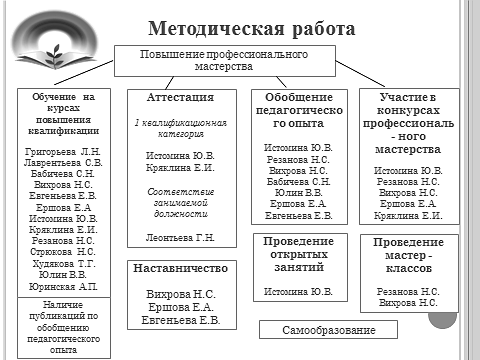 Приложение 5Участие педагогов  в  мероприятиях различного уровняПриложение 6 Итоги диспансеризацииРезультаты углублённого осмотра воспитанников.Структура выявленной патологии (количество случаев)Приложение 7Оздоровление воспитанниковПриложение 8Обеспечение питаниемПриложение 9 Перечень программ воспитательной работы учреждений для детей-сирот и детей, оставшихся без попечения родителей, Архангельской областиПриложение 10 Результаты итоговой диагностики воспитанников группы «Ералаш»1 ступень «Мы себе построим дом»2 ступень «Я сам, я сама»3 ступень «Кем быть?  Каким быть?»Приложение 11Комплектование кружков, спортивных секций на базе ГБУ АО «Вельский детский дом» в 2016-2017 учебном годуПриложение 12Социальное партнерство детского дома.Приложение 13Спартакиада воспитанников ГБОУ АО для детей – сирот и детей, оставшихся без попечения родителей «В будущее со спортом»Введение31.Общие сведения об учреждении41.1.1.Общая характеристика детского дома41.1.2. Организационно-правовое обеспечение деятельности учреждения51.1.3. Состав воспитанников72.Ресурсное обеспечение воспитательно-образовательного процесса:82.2.1. Кадровое обеспечение воспитательно-образовательного процесса82.2.2. Материально-техническая база и финансовые ресурсы Учреждения.93.Методическая работа104.Инновационная деятельность115.Психолого-медико-педагогическое сопровождение воспитательно-образовательного процесса:115.5.1. Деятельность социально-психологической службы115.5.2. Деятельность медицинской службы.115.5.3. Деятельность Службы комплексного сопровождения «Дорога к дому»146.Условия воспитательно-образовательного процесса:156.6.1. Организация воспитательно-образовательного процесса156.6.2. Система дополнительного образования.196.6.3. Безопасность образовательной среды.196.6.4. Открытость информации об Учреждении.207.Социальная активность и социальное взаимодействие208Результаты воспитательно-образовательной деятельности:2088.1. Результаты учебной деятельности воспитанников в школах.2088.2. Результаты внеучебной деятельности воспитанников.219.Основные составляющие направления развития детского дома на ближайшую перспективу2210Приложение 24Полное официальное наименование Государственное бюджетное учреждение Архангельской области для детей-сирот и детей, оставшихся без попечения родителей, «Вельский детский дом»;Сокращенное официальное наименование ГБУ АО «Вельский детский дом»Учредитель Архангельская область в лице министерства образовании и науки Архангельской областиМесто нахождения 165152, г. Вельск,  Архангельской области, ул. Гайдара, д.13Режим работы круглосуточный, круглогодичныйТелефоны/факс(818 36) 6 53 65E-mailvldd@atnet.ru, 15gln@mail.ruОфициальный сайтvelskdd.ruГод основания 28 ноября 1924 годаКраткая историческая справка  Детский дом является правопреемником МОУ для детей-сирот и детей, оставшихся без попечения родителей, нуждающихся в длительном лечении, «Санаторный детский дом», созданного согласно приказу областного отдела образования от 14 августа 1991 года № 406 и приказу Вельского районного отдела образования от 03 октября 1991 года № 160.В соответствии с распоряжением главы администрации Архангельской области «О принятии в государственную собственность Архангельской области» от 28 декабря 2004 года №1454р учреждение было передано в собственность Архангельской области.Распоряжением Правительства Архангельской области от 09 февраля 2010 года № 44-рп ГОУ для детей-сирот и детей, оставшихся без попечения родителей, «Вельский детский дом» переименовано в ГОУ АО для детей-сирот и детей, оставшихся без попечения родителей, «Вельский детский дом».Распоряжением Правительства Архангельской области от 09 декабря 2010 года № 688-рп ГОУ АО для детей-сирот и детей, оставшихся без попечения родителей, «Вельский детский дом» переименовано в ГБОУ АО для детей-сирот и детей, оставшихся без попечения родителей, «Вельский детский дом».На основании Распоряжения Правительства Архангельской области № 455-рп от 15 декабря 2015 года ГБОУ АО для детей-сирот и детей, оставшихся без попечения родителей, «Вельский детский дом», переименовано в ГБУ АО для детей-сирот и детей, оставшихся без попечения родителей, «Вельский детский дом».Территориальное   расположениеНа прилегающей к детскому дому территории расположены МБОУ «СШ № 1 г. Вельск», жилые дома. 1Свидетельство о внесении записи в Единый государственный реестр юридических лицЛист записи Единого государственного реестра юридических лиц форма Серия  29 №002030461 от 24 мая 2012 года2Свидетельство о постановке на учет в налоговом органе юридического лица, образованного в соответствии с законодательством Российской Федерации по месту нахождения на территории Российской ФедерацииСерия 29  №001982862 от 14 декабря 1999 г.3УставУтверждён распоряжением Министерства образования и науки Архангельской области от 05.07.2016 года №13654Локальные акты- Коллективный договор- Правила внутреннего трудового распорядка- Положение о Совете профилактики несовершеннолетних, склонных к правонарушениям  - Положение о режиме и распорядке дня воспитанников -  Положение о запрете курения - Положение о правилах для воспитанников - Положение о выдаче денежных средств на личные расходы воспитанникам  -Положение о самоуправлении воспитанников- Положение об организации самоподготовки воспитанников - Положение о работе, объединений, кружков и секций - Положение о педагогическом совете - Положение о методическом совете  - Положение о психолого - педагогическом консилиуме  - Положение о контроле внутри  учреждения - Положение об организации в дошкольной группе компенсирующей направленности.- Положение о прядке аттестации педагогических и руководящих работников- Положение о кодексе профессиональной этике педагогических работников  - Положение об аттестационной комиссии образовательного учреждения - Положение о Портфолио педагогических работников -Положение о мониторинге деятельности педагогов  - Положение о публичном докладе директора учреждения- Положение о самообследовании в учреждении - Положение об оплате труда- Должностные инструкции сотрудников- Инструкции по охране труда5Лицензия на право ведения образовательной деятельности№ 6381   от 12.12.2016 г.6Лицензия на право ведения медицинской деятельности    ЛО –29-01-002176 от 23 ноября 2016 года ДолжностьФ.И.О.КонтактыОбразованиеСтаж административной работу в данном ОУГод повышения квалификации, где, объем часовквалификационная категорияДиректорГригорьева Лариса НиколаевнаТел./факс (818 36) 6 53 65E-mail:15gln@mail.ruВысшеепрофессиональное7 лет2017 г. ГАОУ ДПО«АОИОО»72 чСоответствие занимаемой должности Заместитель директора по УВР Лаврентьева Светлана ВасильевнаТел./факс (818 36) 6 59 95E-mail: Swetusija@yandex.ruВысшеепрофессиональное 6 лет2016 г.ГАОУ  ДПО «АОИОО»40 ч.2017 г. ГАОУ ДПО«АОИОО» 24 ч.Соответствие занимаемой должностиЗаместитель директора по АХРНекипелова Ольга НиколаевнаТел./факс (818 36) 6 53 65E-mail:15gln@mail.ruВысшее профессиональное  7 летГАОУ ДПО«АОИОО» 72 ч.Главный бухгалтерХорева Анастасия ИвановнаТел./факс (818 36) 6 54 66E-mail: vldd@atnet.ruН/высшее (обучается по настоящее время) 9 летООО «Финек – Аудит»72 ч.-ВсегоМальчикиДевочки25178Всего1 класс2 класс3 класс4 класс5 класс6 класс7 класс8 класс9 класс251-2223513количество1Всего детей25- сироты0- ребенок - инвалид3- временнопомещенные (по заявлению родителей)42Родители лишены родительских прав15Родители ограничены в родительских правах43Дети «группы риска»114Выпускников 2На начало уч. годаНа конец уч. годаПрибыло, из нихПрибыло, из нихПрибыло, из нихПрибыло, из нихПрибыло, из нихВыбыло, из нихВыбыло, из нихВыбыло, из нихВыбыло, из нихВыбыло, из нихВыбыло, из нихВыбыло, из нихНа начало уч. годаНа конец уч. годаВсеговременноиз другого учрежденияиз биологической семьииз опекунской семьиВсегов замещающую семьюв семью опекунав семью усыновителяв биологическую семьюв другое учреждениепо достижению 18 – летия2525195143219712441по штатуВсего членов коллектива, из них:56- административно – управленческий персонал8- основной персонал 38в т.ч. педагогический персонал 18           из них - воспитатели 8           из них – специалист10в т.ч.  медицинский персонал4- вспомогательный персонал 9№ п/пЗанимаемые учреждением здания Критерий 1Год ввода в эксплуатацию 19732Площадь земельного участка (м2)54303Площадь объекта (м2)1075,2 (991,7 - занято непосредственно детским домом)4                                               в т.ч. жилая637,95Количество этажей26Предельная наполняемость по государственному заданию 247Количество воспитанников на 01.04.201726Всего учащихся На «4» и «5»Неуспевающие 2016-2017 уч.год 20 человек5 чел. (начальная школа, из них -1  чел., индивидуальное обучение ГБОУ АО «Вельская СКОШИ»), 15 чел.(основная школа, из них – 2 чел., обучающиеся в ГБОУ АО «Вельская СКОШИ»)1 человек  Иван Ш., обучающийся в ГБОУ АО «Вельская  СКОШИ»5%1 человек (по ПМПк-перевод в СКОШИ)5%Настя А.Надя А.Анжела Он.Егор О.начало года2029--середина года73415018конец года93668581ПоказателиПоказателичел%Всего педагоговВсего педагогов18100   совместители   совместители11до 25 лет--от 25 до 35--от 35 до 45950от 45 до 55740старше 55210Средний возраст педагогов                                                                                                      46 лет Средний возраст педагогов                                                                                                      46 лет Средний возраст педагогов                                                                                                      46 лет Средний возраст педагогов                                                                                                      46 лет мужчинымужчины11женщиныженщины1799Образованиевысшее1267Образованиесреднее специальное422Образованиепереподготовка11Образованиеначальное профессиональное образование11Квалификациявысшая квалификационная категория317Квалификацияпервая квалификационная категория528Квалификациясоответствие занимаемой должности633Квалификацияне имеют квалификации 422Педагогический стаж1-5 лет11Педагогический стаж5-10 лет527Педагогический стаж10-15 лет11Педагогический стаж15-25 лет738Педагогический стажсвыше 25 лет11Педагогический стажсвыше 35 лет317Критерии 2016 год2016 год2017 год Доходы25 647000,0026117965,0025254910,00из них:субсидии на выполнение государственного (муниципального) задания24300000,0022792679,1721274000,00Обучение на курсах повышения квалификацииАттестацияАттестацияОбобщение педагогического опыта Участие в конкурсах профессионального мастерства Участие в конкурсах профессионального мастерства ( регион)Проведение мастер - классов Наставничество Обучение на курсах повышения квалификации1 квалификационная категория Соответствие занимаемой должности Обобщение педагогического опыта Участие в конкурсах профессионального мастерства Участие в конкурсах профессионального мастерства ( регион)Проведение мастер - классов Наставничество 112175123Название Номинация Уровень Форма участия Педагог Результат Конкурс профессионального мастерства «В ответе за будущее» Методическая разработкаОбластной ЗаочноВихрова Л.М.Истомина Ю.В.Резанова Н.С. участиеКонкурс по разработке презентационных буклетов государственных учреждений АО для детей – сирот и детей, оставшихся без попечения родителе «PRO – жизнь»БуклетОбластной Заочно Вихрова Л.М.Евгеньева Е.В.Истомина Ю.В. Резанова Н.С. Участие Фестиваль передового педагогического опыта учителей «Методическая копилка» Презентация  «История создания ВДВ»Всероссийский Заочно  (интернет – конкурс)Ершова Е.А.участиеФестиваль передового педагогического опыта учителей «Методическая копилка» Презентация «Создание  морских пехотинских войск»Всероссийский Заочно  (интернет – конкурс)Ершова Е.А.1 местоМетодическая копилкасайт Педсовет  Методическая разработка занятия «Знатоки русского языка», «Правила хорошего тона»Всероссийский заочно(интернет – конкурс)Кряклина Е.И. участие 2017 од2017 од2017 од2017 одАбс. ч%Подлежало медосмотру26100Осмотрено26100Выявлено патологии:Выявлено патологии:Выявлено патологии:(кол-во детей)%Педиатр26100ЛОР26100Хирург26100Окулист26100Психиатр26100Стоматолог26100Эндокринолог26100Невролог26100Ортопед26100Гинеколог4100Уролог 21100№п/п                                             Год                                                                  Выявленнаяпатология2012201320142015201620171.Болезни эндокринной системы9986282.Болезни нервной системы1022553.Болезни глаза201913131284.Болезни уха411-015.Болезни системы кровообращения61011326.Болезни органов дыхания51062207.Болезни органов пищеварения11-1008.Болезни кожи 10--09.Болезни костно – мышечной системы19361216212710.Болезни мочеполовой системы3444411.Врожденные аномалии93145112.Психические расстройства  и расстройства проведения 39-17513.Инвалиды детства11-11114Прочие 71135Наименование лагеря (санатория)Наименование лагеря (санатория)Наименование лагеря (санатория)Наименование лагеря (санатория)Наименование лагеря (санатория)Наименование лагеря (санатория)Наименование лагеря (санатория)Наименование лагеря (санатория)МАУ ДОЛ «Буревестник»ГАУ Архангельской области "Центр детского отдыха "Северный Артек"ГАУ Архангельской области "Центр детского отдыха "Северный Артек"МАУ ЛО «Орлёнок»МАУ ЛО «Орлёнок»ДОЛ «Золотая коса» (Ростовсекая обл.)ДОЛ «Золотая коса» (Ростовсекая обл.)ДОЛ «Золотая коса» (Ростовсекая обл.)экскурсия в г.Ярославль2016 год2016 год2016 год2016 год2016 год2016 год2016 год2016 год2016 годколичество дней в смене1410106616161618стоимость пребывания ребенка в лагере (санатории) за смену16842,019300,019300,016842,016842,017685,017685,017685,06779,302017 год2017 год2017 год2017 год2017 год2017 год2017 год2017 год2017 годМАУ ДОЛ «Буревестник»МАУ ЛО «Орлёнок»ООО «Ватса-Парк»ООО «Ватса-Парк» ООО  «Зеленая Поляна», ООО  «Зеленая Поляна»,ДОЛ «Приморский» (Краснодарский край)ГАУЗ ЯО «Санаторий- профилакторий«Сосновый бор»ГАУЗ ЯО «Санаторий- профилакторий«Сосновый бор»количество дней в смене7133355477стоимость пребывания ребенка в лагере (санатории) за смену14634,019000,018900,018900,019500,019500,028200,026565,026565,0№Название программыНаправление(ия) воспитательного воздействия программы (гражданско-патриотическое, нравственно-правовое, эстетическое, спортивно-оздоровительное, ЗОЖ, трудовое воспитание и профориентация,  коррекционно-развивающее, профилактическое и др.)Цель программыЦелевая группа (возраст; все воспитанники учреждения / отдельная группа)Сроки реализации (действует определенный период ( указать год(ы)/ постоянно действующая)Сотрудники, реализующие программу (должности)Наличие экспертной оценки программы (экспертным советом АО ИОО, др.),  получение рецензии и др.1«Воспитательный ориентир»Коррекционно - развивающее Формирование умений и навыков, необходимых для благополучного жизненного становления воспитанников детского дома.3-17 лет Постоянно действующая ВоспитателиСоциальный педагогПедагог - психологПедагог - библиотекарьМедицинские работники Утверждена на ПС 2011 год.2Кружок «Планета рукоделия» Художественно - эстетическое Формирование у детей качеств творческой личности, ЗУН, необходимых для работе с различными материалами.8 – 15 лет 1 год Леонтьева Г.Н.  (воспитатель) Утверждена МС 2014 год.3Программа повышение социальной компетентности воспитанников образовательных учреждений для детей-сирот и детей, оставшихся попечения родителей «Мы сами»Социально - реабилитационноесодействие в повышении социальной компетенции воспитанников, способствующих их успешной адаптации в обществе через овладение  социально-психологическими знаниями и формирование основных жизненных навыков, необходимых для самостоятельной жизни.12 – 16 лет.1 год Вихрова Л.М.Резанова Н.С. Утверждена 2016 г.4Программа социально психологической адаптации детей к условиям детского дома.Социально - реабилитационноесоздание психолого-педагогических условий для успешной социально-психологической адаптации ребенка в детском доме, способствующей предупреждению и снижению негативных последствий социально-психологической депривации7-12 лет1 годВихрова Л.М.Утверждена 2016 г.5Программа коррекционно – развивающих занятий для детей 4-7 лет «Весельчак и его друзья»Социально - реабилитационноеразвитие эмоционально – волевой сферы у дошкольников в возрасте 4-7 лет.4-7 лет1 годВихрова Л.М.Утверждена 2016 г.6Кружок «Декоративное выжигание»Художественно – эстетическоеРазвитие творческого воображения, приобретение трудовых умений и навыков, освоение способов работы с выжиганием.9-17 лет1 годЮлина В.В.Утверждена МС 2015 год.7Программа по профессиональному самоопределению подростков                                        «Кем быть, каким быть»Трудовая деятельность и профессиональное самоопределениеАктивизация процесса формирования психологической готовности подростков к профессиональному самоопределению; предупреждение трудностей профессионального самоопределения.7-9 класс 1 годЮлина В.В. Утверждена 2016 г.8Программа «Край мой северный, родной…»Краеведческое  Знакомство с историей родного края 7-10 лет 2 года Ершова Е.А. (воспитатель) Утверждена ПС  2010  год.9Программа «Начальная подготовка детей детского дома к семейной жизни» Семейное Формирование начальных навыков семейной жизни. 7 – 12 лет 4 года Крестьянинова О.В. (воспитатель)Разработана Ершовой Е.А.  Утверждена МС 2016 год 10Кружок «Волшебный пластилин» Художественно – эстетическое Развитие творческих способностей, занятие досуга.7-12 лет 3 года Крестьянинова ОВ. (воспитатель) Утверждена М.С. 2013 год11«Кулинарный клуб» Социально- реабилитационное  Формирование основным навыкам приготовления различных блюд из разных продуктов.7-16 лет3 года Бабичева С.Н. Утверждена 2016 г.12Проект «Успешное чтение»Программа «Читаем вместе»Социально - реабилитационное Создание условий для развития читательской культуры школьников.9-13 лет3 года Кряклина Е.И.Утверждена МС 2014 год13«Воспитание семьянина»Семейное воспитание Формирование начальных навыков семейной жизни.15-16 лет 1 год Баринова О.В. Разработана Ершовой Е.А.  Утверждена 2016  г.14Кружок «Умелые руки»Художественно - эстетическое Развитие творческих способностей.10-12 лет 2 года Баринова О.В.Утверждена 2015 г.15Клуб «Эрудит»Учебно – познавательное  Реализация познавательного потенциала личности через игровую деятельность 14-17 лет 1 года Бабичева С.Н.Утверждена 2016 г.16Кружок «Всезнайка»Учебно - познавательное Развивать логическое мышление и смекалку у детей младшего школьного возраста.7-10 лет 1 годКудрина Н.В. Утверждена МС 2015 год17Кружок «Всезнайка»Учебно - познавательное Развитие познавательных способностей дошкольников посредством эксперементирования.4-6 лет1 годБабичева С.Н. Утверждена 2016 г.18Программа «Финансовая грамотность»Социально- реабилитационное Финансово - экономическое формирование у воспитанников детского дома умений и навыков для принятия финансовых решений в повседневной жизни через практические занятия.14-17 лет 1 год Резанова Н.С. Утверждена 2016 г.19 Кружок «Творческая мастерская»Художественно – эстетическое Создание познавательных, конструктивных, творческих и художественных способностей у воспитанников в процессе создания поделок, используя различные материалы и техники.6-14 лет 1 год Ганшу В.Ф.Утверждена 2016 г.20Программа эмоционального развития детей младшего школьного возраста «Познай себя»Социальное(психолгическое) Способствовать личностному росту детей, проживающих в замещающих семьях, через знакомство с миром человеческих эмоций.7-9 лет2 годРезанова Н.С. Утверждена 2016 г.21Комплексная программа физического воспитания Физкультурно - спортивное  Содействие всестороннему развитию личности посредством формирования физической культуры личности воспитанника. 7-10 лет 11-15 лет 4 года4 года  Терентьев К.В. Утверждена2016 г.22Комплексная программа физического воспитания (модифицированная)Физкультурно - спортивное  Содействие всестороннему развитию личности посредством формирования физической культуры личности воспитанника. 16-17лет2 годаТерентьев К.В.Утверждена2016 г.23Дополнительная образовательнаяпрограмма секции«Настольный теннис»(модифицированная)Физкультурно - спортивное  Углубленное изучение спортивной игры  настольный  теннис.11-17 лет 4 годаТерентьев К.В.Утверждена2016 г.24Дополнительная образовательная программа секции «Плавание» (адаптированная)Физкультурно - спортивное  формирование здорового образа жизни, привлечение воспитанников к систематическим занятиям физической культурой и спортом. 7-17 лет 3 годаТерентьев К.В.Утверждена2016 г.25«Я и моя безопасность»Социально - реабилитационное  Воспитание ответственного от ношения к личномку здоровью как индивидуальной и общественной ценности, к безопасности личности и общества 4-6 лет7-13 лет14-17 лет 1 годЮринская А.П.Утверждена 2016 г.26Программа по профилактике правонарушений среди подростков «Подросток и закон»Развитие социально- правовой активности, внутренней убежденности в необходимости соблюдения правовых норм.14-16 лет 2 голаЕвгеньева Е.В. Утверждена 2016 г.Фамилия, имя1 блок программы2 блок3 блок4 блок5 блокОбщий результатГод2015-2016гЛена А.   46%   52%   50%   43%   50%   48%2016-2017г.Лена А.   66%   72%   55%   53%   53%   60%Егор О.   66%   34%   45%   40%   43%   46%Анжелика    86%   55%   55%   53%   50%   59%Вика У.   60%   45%   45%   43%   40%   44%Общий результат по блокам   70%   52%   50%   47%   47%   52%Фамилия, имя1 блок2 блок3 блок4 блок5 блокОбщий результатГодКостя Г.2014-2015   69%   60%   60%   80%   63%   66%2015-2016   71%   68%   65%   80%   67%   70%2016-2017   77%   68%   70%   80%   70%   73%МаксимШ.   51%   44%   45%   49%   43%   46%Общий результат   64%   56%   58%   65%   57%   60%Фамилия, имя1 блок2 блок3 блок4 блокОбщий результатГод2014-2015Наташа Г.   84%   80%   84%   80%   82%2015-2016Наташа Г.   96%   87%   88%   80%   88%2016-2017Наташа Г.    100%   100%   100%   100%   100%2015-2016Артем П.   84%   80%   76%   76%   79%Максим К.   64%   67%   60%   69%   65%2016-2017Артем П.   100%   98%   100%   98%   99%Максим К.   80%   96%   96%   96%   92%Марина П.   90%   90%   80%   89%   87%Света Ч.   90%   85%   80%   80%   84%Общий    92%   94%   91%   93%   93%п/пПрофилькружкаНазваниекружкаФИОруководителяПериодичностьпроведениякружкаКол-вовоспитанников В том числеВ том числеВ том числеВ том числеВ том числеп/пПрофилькружкаНазваниекружкаФИОруководителяПериодичностьпроведениякружкаКол-вовоспитанников Дошкольники1-45-78-9Дети «группы риска»1КулинарияХозяюшкаБабичева Светлана Николаевна1 раз в месяц9-6482КулинарияХозяюшкаЛеонтьева Галина Николаевна1 раз в месяц1034333ПрикладноетворчествоВолшебный пластилинКрестьянинова Ольга Владимировна2 раза в месяц1034344ПрикладноетворчествоПланета рукоделияЛеонтьева Галина Николаевна2 раза в месяц1034315ПрикладноетворчествоТворческая мастерскаяГаншу Валентина Фридриховна 4 раза в месяц10343-47ПрикладноетворчествоДекоративное выжиганиеЮлина ВикторияВладовна4 раза в месяц10-6468ПрикладноетворчествоУмелые рукиБаринова Ольга Владимировна4 раза в месяц10-6467Художественное творчество«Веселые нотки»Тарасова Ольга Николаевна8 раз в месяц12363--8Художественное творчество«Успешное чтение»КряклинаЕленаИгоревна4 раза в месяц157579Социально – реабилитационноеХозяюшкаЮлина ВикторияВладовна1 раз в месяц10-64610Социально – реабилитационноеХозяюшкаБаринова Ольга Владимировна1 раз в месяц10-64611Социально – реабилитационноеКомпьютерная  рамотностьБабичева Светлана Николаевна4 раза в месяц10-64612Социально – реабилитационноеБезопасное колесоСтрелова Л.Н.4 раза в месяц17710613СпортСпортивные игрыТерентьев Константин Владимирович 8 раз в месяц2571071914СпортОФП Терентьев Константин Владимирович 8 раз в месяц2571071915СпортПлавание(МБОУ «СШ № 4 г.Вельска»)Терентьев Константин Владимирович 4 раза в месяц105321916СпортТренажерный залТерентьев Константин Владимирович по расписанию групп.2571071917Художественная самодеятельностьТанцевальный кружок «Брейк – данс» Лобанов И.В.4 раза в месяц1073618Художественная самодеятельностьВокальныйТарасова О.Н.8 раз в месяц525№ п/пНаименование учрежденияПредмет договора1.ГБОУ АО «Вельская СКОШИ»
МБОУ « СШ № 1г.Вельска»1. Организация четко спланированной, эффективной и взаимополезной деятельности, направленной на реализацию образовательных программ.2. Дополнительное образование детей через кружковую деятельность.2.МБУК «РКЦ» г. ВельскМКУК «ДКиС п.Лесобаза»МБОУ ДОД «ДДТ»1. Создание условий для воспитания и художественного развития детей через организацию социально-культурных мероприятий.3. Образовательные учреждения г. Вельска и Архангельской области Организация спланированной, эффективной и взаимополезной деятельности, направленной на реализацию образовательных программ.4.Учреждения среднего профессионального образования  г.Вельска и Архангельской области1 Организация профориентационной работы с воспитанниками.2. Сопровождение воспитанников, обучающихся в учреждениях. 5.ГКУ АО «ЦЗН г. Вельска»1. Организация профориентационной работы с воспитанниками выпускных классов.6.МБОУ «СШ №1 г.Вельска»МБОУ «СШ №4 г.Вельска»ГБОУ АО «Вельская СКОШИ»МБУ ДО «Вельская ДЮСШ»1.Предоставление спортивной базы для проведения спортивных и тренировочных занятий и мероприятий 7.ГБУЗ Архангельской области «Архангельский психоневрологический диспансер»1. Осуществление работы по профилактике и психокоррекции зависимости детей и подростков, реализации мероприятий с детьми и подростками «группы риска».8.ГБУЗ АО «Вельская ЦРБ»Организация просветительской деятельности воспитанников и организации обследования, лечения воспитанников детского дома9.МБУК «Вельская библиотечная система»Организация просветительской деятельности воспитанников с целью ознакомления с библиотечным фондом, поисковыми системами библиотеки, привитию интереса и потребности к чтению, а также повышению информационной культуры воспитанников.10.ООП администрации МО «Вельский муниципальный район»ОДН ОМВД России «Вельский»ТДКН и ЗП  Организация четко спланированной, эффективной деятельности, направленной на реализацию комплекса мероприятий социально-правовой направленности для воспитанников, обучающихся в старших классах.11.ПАО «Сбербанк России»благотворительные фонды, предприятия и частные лицаОказание благотворительной, материальной помощи.Фамилия, имяНазвание мероприятия, конкурса и т.д.Результат участияУровеньПедагогПротопопов АлександрV Спартакиада «В будущее со спортом» (финал г.Коряжма) 1 место – л/а многоборье, лыжные гонкиОбластной Терентьев К.В.Григорьева Наталья V Спартакиада «В будущее со спортом» (финал г.Коряжма) 1 место – л/а многоборье, 3 место – настольный теннисОбластной Терентьев К.В.Онучина АнжеликаКонкурс ДПТ «Петух – символ года 2017»2 место Муниципальный Истомина Ю.В.Арбузова Елена Конкурс креативного творчества «Вельские Одаренные и Талантливые» 2 место – номинация «Вокал», возрастная категория 1-2 класс.Муниципальный Тарасова О.Н. Арбузова ЕленаКашин СергейЧухина Светлана Конкурс «Читаем, иллюстрируем, инсценируем произведения С.Я.Маршака»2 место – номинация «Инсценирование произведений»Межрайонный Ершова Е.А.  Коничев Матвей Фестиваль детского творчества «Солнечный круг»2 место – номинация « Декоративно – прикладное творчество»Областной Крестьянинова О.В.Гаврикова Арина Фестиваль детского творчества «Солнечный круг»2 место – номинация «Рисунок»Областной Резанова Н.С.Григорьева НатальяПротопопова МаринаЧухина СветланаСуровцева АнтонинаГаврикова АринаФестиваль детского творчества «Солнечный круг»1 место – номинация «Танец»Областной Ершова Е.А.Протопопов АлександрVI  Спартакиада «В будущее со спортом».Конференция «Юг-2» 1 место – дартс3 место – л/а четырехборьеОбластной Терентьев К.В. Григорьева Наталья VI Спартакиада «В будущее со спортом». Конференция «Юг-2»2 место – дартс2 место - л/а четырехборьеОбластной Терентьев К.В. Григорьева НатальяПротопопова Марина Протопопов АлександрРоманов ВячеславМымрин МаксимШарченков ИванКеларев МаксимПигин АртемГавриков АртемСавельев СергейV Спартакиада «В будущее со спортом» (финал г.Коряжма)  3 место Областной Терентьев К.В.Григорьева НатальяПротопопова МаринаЧухина СветланаПротопопов АлександрРоманов ВячеславМымрин МаксимШарченков ИванПигин АртемГавриков АртемСавельев СергейШарченков РоманТитов АлександрVI  Спартакиада «В будущее со спортом» Конференция «Юг-2»1 место – лыжные гонки2 место - флорбол2 место – дартс3 место - л/а четыреборье3 место -  в общем зачете Областной Терентьев К.В. 